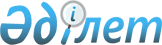 Об утверждении Правил присуждения степенейПриказ Министра образования и науки Республики Казахстан от 31 марта 2011 года № 127. Зарегистрирован в Министерстве юстиции Республики Казахстан 13 мая 2011 года № 6951.Сноска. Заголовок в редакции приказа Министра образования и науки РК от 28.09.2018 № 512 (вводится в действие по истечении десяти календарных дней после дня его первого официального опубликования).Примечание РЦПИ! Порядок введения в действие приказа см. п. 5.В целях реализации подпункта 14) статьи 4 Закона Республики Казахстан от 18 февраля 2011 года "О науке" ПРИКAЗЫВAЮ:1. Утвердить Правила присуждения степеней согласно приложению 1 к настоящему приказу.Сноска. Пункт 1 в редакции приказа Министра образования и науки РК от 28.09.2018 № 512 (вводится в действие по истечении десяти календарных дней после дня его первого официального опубликования).2. Комитету по контролю в сфере образования и науки (Бектемесов М.A.):1) обеспечить в установленном порядке государственную регистрацию настоящего приказа в Министерстве юстиции Республики Казахстан;2) после государственной регистрации опубликовать настоящий приказ в средствах массовой информации.3. Признать утратившими силу некоторые приказы Министра образования и науки Республики Казахстан согласно приложению 2 к настоящему приказу.4. Контроль за исполнением настоящего приказа возложить на вице-министра Орунханова М.К.5. Настоящий приказ вводится в действие по истечении десяти календарных дней со дня первого официального опубликования.      Министр                               Б. ЖумагуловПриложение 1к приказу Министра образованияи науки Республики Казахстанот 31 марта 2011 года № 127Правила присуждения степенейСноска. Заголовок Правила в редакции приказа Министра образования и науки РК от 28.09.2018 № 512 (вводится в действие по истечении десяти календарных дней после дня его первого официального опубликования).Сноска. Правила в редакции приказа Министра образования и науки РК от 25.07.2016 № 468 (вводится в действие по истечении десяти календарных дней после дня его первого официального опубликования). Глава 1. Общие положения1. Настоящие Правила присуждения степеней (далее - Правила) разработаны в соответствии с подпунктом 14) статьи 4 Закона Республики Казахстан от 18 февраля 2011 года «О науке» (далее - Закон «О науке») и определяют порядок присуждения степеней доктора философии (PhD), доктора по профилю.Сноска. Пункт 1 в редакции приказа Министра образования и науки РК от 28.09.2018 № 512 (вводится в действие по истечении десяти календарных дней после дня его первого официального опубликования).2. В Правилах используются следующие понятия:1) аттестационное дело - пакет документов, представляемых для присуждения степени доктора философии (PhD), доктора по профилю в Комитет по обеспечению качества в сфере образования и науки Министерства образования и науки Республики Казахстан (далее - Комитет);2) доктор по профилю - степень, присуждаемая лицам, освоившим программу докторантуры по соответствующей сфере профессиональной деятельности и защитившим диссертацию в Республике Казахстан или за ее пределами, признанная в порядке, установленном Законом Республики Казахстан от 27 июля 2007 года «Об Образовании» (далее - Закон «Об образовании»);3) диссертация - квалификационная научная работа, защищенная в Республике Казахстан по конкретной специальности в рамках образовательной программы по подготовке доктора философии (PhD), доктора по профилю, или за рубежом;4) Экспертный совет - консультативно-совещательный орган при Комитете по соответствующему научному направлению, который проводит экспертизу диссертации на соответствие требованиям Правил;5) доктор философии (PhD) - степень, присуждаемая лицам, освоившим программу докторантуры по научно-педагогическому направлению и защитившим диссертацию в Республике Казахстан или за ее пределами, признанная в порядке, установленном Законом «Об образовании».Сноска. Пункт 2 с изменением, внесенным приказом Министра образования и науки РК от 30.04.2020 № 170 (вводится в действие по истечении десяти календарных дней после дня его первого официального опубликования).3. Докторантам, защитившим диссертации в диссертационных советах при организациях высшего и (или) послевузовского образования Республики Казахстан (далее - ВУЗ), имеющих особый статус, степени доктора философии (PhD), доктора по профилю присуждаются ВУЗами, имеющими особый статус, самостоятельно в порядке, установленном в главе 6 настоящих Правил.Докторантам, защитившим диссертации в диссертационных советах вузов, не имеющих особого статуса, степени доктора философии (PhD), доктора по профилю присуждает Комитет с учетом заключения Экспертного совета (по форме согласно приложению 1 к настоящим Правилам) и в порядке, установленном в главе 3 настоящих Правил.Сноска. Пункт 3 в редакции приказа Министра образования и науки РК от 28.09.2018 № 512 (вводится в действие по истечении десяти календарных дней после дня его первого официального опубликования).Глава 2. Порядок присуждения степени доктора философии
(PhD), доктора по профилю4. Диссертация выполняется под руководством отечественного и зарубежного научных консультантов, имеющих ученые степени (кандидат наук, доктор наук, доктор философии (PhD), доктор по профилю) или академические степени доктора философии (PhD), доктора по профилю или степени доктора философии (PhD), доктора по профилю и являющихся специалистами в области научных исследований докторанта.Диссертация, содержащая государственные секреты, выполняется под руководством двух отечественных научных консультантов, имеющих ученые степени (кандидат наук, доктор наук, доктор философии (PhD), доктор по профилю) или академические степени доктора философии (PhD), доктора по профилю или степени доктора философии (PhD), доктора по профилю и являющихся специалистами в области научных исследований докторанта, либо имеющих воинское (специальное) звание не ниже полковника с опытом научно-педагогической работы не менее 5 (пяти) лет и активно занимающимся научными исследованиями в области научных исследований докторанта.Тема диссертации (на дату ее утверждения) соответствует направлениям развития науки, которые формируются Высшей научно-технической комиссией при Правительстве Республики Казахстан в соответствии с пунктом 3 статьи 18 Закона «О науке» и/или государственным программам (за исключением диссертаций, представленных на признание эквивалентности ученых степеней, полученных за рубежом гражданами Республики Казахстан, иностранцами и лицами без гражданства).5. Диссертация выполняется с соблюдением принципов самостоятельности, внутреннего единства, научной новизны, достоверности и практической ценности и академической честности.Принцип самостоятельности означает, что диссертация пишется самостоятельно и свидетельствует о личном вкладе автора диссертации в науку, развитие техники и технологий.Принцип внутреннего единства означает, что диссертация обладает внутренним единством, все разделы и положения диссертации логически взаимосвязаны; научные положения, полученные результаты и рекомендации должны соответствовать поставленным в диссертации целям и задачам. Предложенные автором новые решения (принципы, методы) аргументированы и оценены по сравнению с известными решениями.Принцип научной новизны означает, что научные результаты, положения, рекомендации и выводы диссертации являются новыми и диссертация содержит:новые научно обоснованные теоретические и (или) экспериментальные результаты, совокупность которых квалифицируется как новое научное достижение или имеет важное значение для развития конкретных научных направлений;либо научно обоснованные технические, технологические, экономические или управленческие решения, внедрение которых вносит значительный вклад в развитие экономики страны.Принцип достоверности означает, что результаты диссертационной работы получены с использованием современных методов научных исследований и методик обработки и интерпретации данных с применением компьютерных технологий (если применимо); для диссертаций, выполненных по естественным, техническим, медицинским, сельскохозяйственным специальностям теоретические выводы, модели, выявленные взаимосвязи и закономерности доказаны и подтверждены экспериментальным исследованием; для специальностей группы «Образование» результаты доказаны на основе педагогического эксперимента (если применимо).Принцип практической ценности диссертации означает, что в диссертации, имеющей прикладное значение, приводятся сведения о практическом использовании полученных автором научных результатов, подтвержденные авторскими свидетельствами, патентами, свидетельствами интеллектуальной собственности, актами внедрения в производство и другими официальными документами, а в диссертации, имеющей теоретическое значение рекомендации по использованию научных выводов.Принцип академической честности означает соблюдение автором диссертации прав и законных интересов других авторов, отсутствие:- использования и (или) присваивания текста, идей, гипотез, выводов, методов, результатов исследований, графиков, кодов, картинок или работ других авторов без ссылки на автора и источник заимствования, а также использования текста других авторов с синонимической заменой слов и выражений без изменения смысла, включая использование текста переведенного с другого языка (плагиат); - фактов использования собственного материала, фактических и цифровых данных без ссылки на самого себя и (или) на источник собственных цитат (автоплагиат);- ссылки на несуществующие источники, предоставление недостоверных данных и (или) результатов, записей или сообщения о них (фабрикация); - манипуляции исследовательскими материалами, оборудованием, изображениями, иллюстрациями или процессами, вследствие чего искажаются материалы исследования в диссертации (фальсификация).Совпадение названий нормативных правовых актов и официальных документов, наименований государственных и иных официальных органов и организаций, общепринятых для соответствующей отрасли науки терминов, определений и понятий, текстов нормативных правовых актов, текстов исследуемых произведений не является плагиатом, если объем и характер их использования не ставят под сомнение самостоятельность выполненной диссертации. Не допускается применение технических средств и приемов в целях уменьшения или исключения возможности обнаружения плагиата.Сноска. Пункт 5 с изменением, внесенным приказом Министра образования и науки РК от 30.04.2020 № 170 (вводится в действие по истечении десяти календарных дней после дня его первого официального опубликования).5-1. Диссертация представляется в одной из форм:1) диссертационной работы;2) серии из не менее чем двух статей и одного обзора, опубликованных в изданиях, входящих в первый и/или второй квартиль по данным Journal Citation Reports (Жорнал Цитэйшэн Репортс) компании Clarivate Analytics (Кларивэйт Aналитикс). В одной из статей докторант является первым автором или первым автором для корреспонденции.При выполнении требований настоящего пункта требования пункта 6 к докторанту не применяются.Сноска. Правила дополнены пунктом 5-1 в соответствии с приказом Министра образования и науки РК от 09.03.2021 № 98 (вводится в действие по истечении десяти календарных дней после дня его первого официального опубликования). 6. Основные научные результаты диссертации на соискание степени доктора философии (PhD), доктора по профилю публикуются до защиты диссертации в научных изданиях, включенных в Перечень научных изданий, рекомендуемых для публикации основных результатов научной деятельности, утверждаемый уполномоченным органом в соответствии с подпунктом 121) пункта 16 Положения о Министерстве образования и науки Республики Казахстан, утвержденного постановлением Правительства Республики Казахстан от 28 октября 2004 года № 1111 (далее - Перечень изданий), и (или) в международном рецензируемом научном журнале.Статьи в международных рецензируемых научных журналах учитываются в зависимости от направления подготовки, а именно:1) по направлениям подготовки кадров 8D05 Естественные науки, математика и статистика, 8D06 Информационно-коммуникационные технологии, 8D07 Инженерные, обрабатывающие и строительные отрасли, 8D08 Сельское хозяйство и биоресурсы, 8D09 Ветеринария, 8D10 Здравоохранение и социальное обеспечение (медицина), 8D11 Услуги - в изданиях, входящих в определенный квартиль по данным Journal Citation Reports (Жорнал Цитэйшэн Репортс) (далее - JCR (ЖСР) компании Clarivate Analytics (Кларивэйт Aналитикс), или в изданиях, имеющих в базе данных Scopus (Скопус) показатель процентиль по CiteScore (СайтСкор);2) для остальных направлений подготовки кадров - в изданиях, имеющих импакт-фактор по данным JCR (ЖСР) или индексируемых в базе данных Web of Science Core Collection (Вэб оф Сайнс Кор Коллекшн) (разделы Arts and Humanities Citation Index (Aрт энд Хьюманитис Цитэйшэн Индекс), Science Citation Index Expanded (Сайенс Цитэйшэн Индекс Экспандид), Social Sciences Citation Index (Сошиал Сайенсиз Цитэйшэн Индекс) компании Clarivate Analytics (Кларивэйт Aналитикс), а также в изданиях, имеющих в базе данных Scopus (Скопус) определенный показатель процентиль по CiteScore (СайтСкор). В случае наличия 1 (одной) статьи в международном рецензируемом научном журнале, имеющем импакт-фактор по данным JCR (ЖСР) (или индексируемом в базе данных Web of Science Core Collection (Вэб оф Сайнс Кор Коллекшн) (разделы Arts and Humanities Citation Index (Aртс энд Хьюманитис Цитэйшэн Индекс), Science Citation Index Expanded (Сайенс Цитэйшэн Индекс Экспандид), Social Sciences Citation Index (Сошиал Сайенсиз Цитэйшэн Индекс)) или показатель процентиль по CiteScore (СайтСкор) не менее 25-ти (двадцати пяти) в базе данных Scopus (Скопус), количество статей в журналах из Перечня изданий составляет 3 (три).В случае наличия 1 (одной) статьи в журнале, имеющем импакт-фактор по данным JCR (ЖСР) или показатель процентиль по CiteScore (СайтСкор) не менее 25-ти (двадцати пяти) в базе данных Scopus (Скопус) и 1 (одной) статьи в журнале, входящем в первые три квартиля базы JCR (ЖСР) или имеющем в базе данных Scopus (Скопус) показатель процентиль по CiteScore (СайтСкор) не менее 50-ти (пятидесяти), публиковать статьи в научных изданиях, включенных в Перечень изданий, не требуется. В случае наличия одной научной статьи в журнале, входящем в первый квартиль базы JCR (ЖСР), других публикаций не требуется.Статьи в международных рецензируемых научных журналах соответствуют тематической направленности журнала, заявленной в указанных базах, и публикуются в текущих номерах. При этом на момент публикации статьи или защиты диссертации журнал имеет показатель процентиль по CiteScore (СайтСкор) в базе данных Scopus (Скопус) или импакт-фактор (или индексируется) в базе данных Web of Science Core Collection (Вэб оф Сайнс Кор Коллекшн) хотя бы по одной из научных областей, соответствующих содержанию диссертации. В случае наличия научных статей, превышающих требуемое количество в международных рецензируемых научных журналах, они учитываются как статьи в научных изданиях, включенных в Перечень изданий.Зарубежные патенты, включенные в базу данных Web of Science (Вэб оф Сайнс) компании Clarivate Analytics (Кларивэйт Aналитикс), учитываются как публикации в международных рецензируемых научных изданиях.При защите диссертаций, содержащих государственные секреты или сведения для служебного пользования, основные результаты диссертации публикуются не менее, чем в 7-ми (семи) публикациях по теме диссертации, в том числе не менее 4-х (четырех) статей - в научных изданиях, включенных в Перечень изданий.Для лиц, защитивших диссертации за рубежом, учитываются научные труды (в том числе 1 (одна) статья - в международном рецензируемом научном журнале), опубликованные до подачи аттестационного дела в Комитет. Статья в международном рецензируемом научном журнале учитывается согласно подпунктам 1) и 2) настоящего пункта. В качестве статьи в журнале из Перечня изданий учитываются статьи в зарубежных научных изданиях.Сноска. Пункт 6 - в редакции приказа Министра образования и науки РК от 30.04.2020 № 170 (вводится в действие по истечении десяти календарных дней после дня его первого официального опубликования).6-1) По согласованию с Комитетом вузы, имеющие особый статус, вправе устанавливать более высокие требования к публикациям.Сноска. Правила дополнены пунктом 6-1 в соответствии с приказом Министра образования и науки РК от 09.03.2021 № 98 (вводится в действие по истечении десяти календарных дней после дня его первого официального опубликования).7. В диссертации отмечаются ссылками:1) источники цитируемых материалов или отдельных результатов с указанием полных выходных данных;2) охранные документы на разработки, полученные докторантом самостоятельно или в соавторстве;3) научные работы по теме диссертации, выполненные докторантом самостоятельно или в соавторстве.В случае выявления в диссертации плагиата диссертационным советом или Комитетом принимается отрицательное решение без права повторной защиты.Сноска. Пункт 7 - в редакции приказа Министра образования и науки РК от 09.03.2021 № 98 (вводится в действие по истечении десяти календарных дней после дня его первого официального опубликования). Глава 3. Присуждение степеней доктора философии (PhD), доктора по профилю, лицам защитившим диссертацию в диссертационных советах при ВУЗах Республики Казахстан, не имеющих особого статусаСноска. Заголовок главы 3 в редакции приказа Министра образования и науки РК от 28.09.2018 № 512 (вводится в действие по истечении десяти календарных дней после дня его первого официального опубликования).8. Срок рассмотрения аттестационных дел, представляемых в Комитет диссертационным советом в соответствии с пунктом 20 Типового положения о диссертационном совете, утвержденного приказом Министра образования и науки Республики Казахстан от 31 марта 2011 года № 126 (далее - Типовое положение о диссертационном совете) (зарегистрированным в Реестре государственной регистрации нормативных правовых актов под № 6929), составляет 4 (четыре) месяца со дня их регистрации в Комитете. При приглашении докторанта на заседание Экспертного совета срок рассмотрения продлевается на 1 (один) месяц. О продлении сроков рассмотрения Комитет сообщает диссертационному совету в течение 7 (семи) рабочих дней со дня продления.Aттестационное дело снимается с рассмотрения Комитета в течение 1 (одного) месяца с момента его поступления при наличии личного заявления (в произвольной форме) докторанта или ходатайства диссертационного совета (в произвольной форме). В случае снятия с рассмотрения аттестационное дело представляется в Комитет после повторной защиты.Сноска. Пункт 8 с изменением, внесенным приказом Министра образования и науки РК от 30.04.2020 № 170 (вводится в действие по истечении десяти календарных дней после дня его первого официального опубликования).9. Соответствие диссертаций требованиям Правил устанавливается в Комитете на основании заключения Экспертного совета по соответствующим направлениям подготовки кадров.Сноска. Пункт 9 - в редакции приказа Министра образования и науки РК от 30.04.2020 № 170 (вводится в действие по истечении десяти календарных дней после дня его первого официального опубликования).10. В состав Экспертных советов входят специалисты, имеющие ученую степень (кандидат наук, доктор наук, доктор философии (PhD), доктор по профилю) или академическую степень доктора философии (PhD), доктора по профилю или степень доктора философии (PhD), доктора по профилю.Члены Экспертного совета (не менее 1/3 (одной третьей)) имеют индекс цитируемости - индекс Хирша 2 (два) и более в международных системах цитирования Web of Science (Вэб оф Сайнс) или Scopus (Скопус); и (или) публикации в международных рецензируемых научных журналах, входящих в 1 (первый), 2 (второй) и 3 (третий) квартиль по данным информационной базы Web of Science (Вэб оф Сайнс) или Scopus (Скопус); и (или) международные патенты; и (или) не менее 10 (десяти) публикаций в изданиях из Перечня изданий); и (или) 10 (десять) научных и (или) творческих трудов (по направлению искусство).В состав Экспертных советов не включаются первые руководители ВУЗов и государственные служащие (за исключением представителей военных, специальных учебных заведений или научных организаций, подведомственных органам национальной безопасности Республики Казахстан, Министерству внутренних дел Республики Казахстан, органам прокуратуры Республики Казахстан и Министерству обороны Республики Казахстан), а также председатели и члены диссертационных советов при ВУЗах, не имеющих особого статуса.При соответствии специалистов требованиям настоящего пункта Комитет утверждает составы Экспертных советов сроком на 3 (три) года. В один Экспертный совет включается не менее 6 (шести) человек. Члены Экспертных советов не могут исполнять свои функции более 2-х (двух) сроков подряд. В случае отсутствия на заседаниях экспертного совета более 3-х (трех) раз за 1 (один) год или ненадлежащего исполнения своих обязанностей, член экспертного совета исключается из состава Экспертного совета.В состав Экспертного совета назначаются председатель, заместитель председателя и ученый секретарь, которые не являются представителями одной организации.Члены Экспертного совета осуществляют экспертизу аттестационных дел на возмездной основе в порядке, установленном гражданским законодательством Республики Казахстан.Сноска. Пункт 10 в редакции приказа Министра образования и науки РК от 28.09.2018 № 512 (вводится в действие по истечении десяти календарных дней после дня его первого официального опубликования).11. Функциями Экспертного совета являются:1) экспертиза аттестационных дел и диссертаций на соответствие требованиям Правил и Типового положения о диссертационном совете;2) экспертиза перечня научных изданий для публикации научных результатов диссертаций;3) анализ работы диссертационных советов;4) рассмотрение предложений и подготовка рекомендаций по совершенствованию подготовки докторов философии (PhD), докторов по профилю.12. Заседания Экспертного совета проводятся под руководством председателя Экспертного совета, при его отсутствии - заместителя председателя.Заседания считаются правомочными при наличии не менее 2/3 (двух третьих) его утвержденного состава.На основании решения Комитета допускается проведение заседания Экспертного совета в форме видеоконференции. При этом обеспечивается:визуальная идентификация участников заседания;непрерывная видео- и аудиотрансляция выступлений участников заседания.Участие членов Экспертного совета подтверждается явочным листом заседания Экспертного совета согласно приложению 2 к настоящим Правилам.Рабочие материалы экспертных советов хранятся в Комитете.Сноска. Пункт 12 - в редакции приказа Министра образования и науки РК от 09.03.2021 № 98 (вводится в действие по истечении десяти календарных дней после дня его первого официального опубликования). 12-1. Экспертный совет открытым голосованием принимает одно из решений:1) присудить степень доктора философии (PhD) или доктора по профилю;2) направить диссертацию на доработку (кроме случаев защиты диссертации в форме серии статей);3) направить диссертацию на повторную защиту;4) отказать в присуждении степени доктора доктора философии (PhD) или доктора по профилю. Решение экспертного совета о присуждении степени доктора философии (PhD) или доктора по профилю считается принятым, если за него проголосовало 3/4 (три четверти) и более присутствующих на заседании членов экспертного совета. Решение экспертного совета об отказе в присуждении степени доктора философии (PhD) или доктора по профилю, направлении диссертации на доработку либо на повторную защиту считается принятым, если за него проголосовало 2/3 (две третьи) и более присутствующих на заседании членов экспертного совета. В случае, если указанное количество голосов не набирается, то проводится повторное голосование, на котором принимается решение о направлении диссертацию на доработку либо на повторную защиту, если за него проголосовало большинство присутствующих на заседании членов совета.Диссертационная работа направляется на доработку в случае, если в ней есть несущественные замечания по тексту, исправление которых не меняет сути работы. В случае, если диссертация не соответствует пункту 4 и (или) 6 настоящих Правили (или) частично соответствует принципам (за исключением принципа академической честности), указанным в пункте 5 настоящих Правил, то она направляется на повторную защиту. При нарушении принципа академической честности или несоответствии принципам научной новизны, внутреннего единства, достоверности по диссертации принимается решение об отказе в присуждении степени доктора философии (PhD) или доктора по профилю.При принятии решения о направлении диссертации на доработку в Заключении экспертного совета (приложение 1 к настоящим Правилам) отмечаются конкретные замечания по диссертационной работе.Сноска. Правила дополнены пунктом 12-1 в соответствии с приказом Министра образования и науки РК от 09.03.2021 № 98 (вводится в действие по истечении десяти календарных дней после дня его первого официального опубликования). 13. При отсутствии в Экспертном совете специалиста в области исследований докторанта, соискателя экспертный совет направляет диссертацию внешнему эксперту с ученой степенью (кандидат наук, доктор наук, доктор философии (PhD), доктор по профилю) или академической степенью доктора философии (PhD), доктора по профилю или степенью доктора философии (PhD), доктора по профилю. Также на основании решения Экспертного совета докторант приглашается на заседание экспертного совета.14. В течение 10 (десяти) рабочих дней со дня принятия заключения Экспертным советом Комитет издает соответствующий приказ о направлении диссертации на доработку или на повторную защиту, или о присуждении/отказе в присуждении докторанту степени доктора философии (PhD), доктора по профилю.В случае принятия решения об отправке на доработку, повторную защиту или отказе в присуждении докторанту степени доктора философии (PhD), доктора по профилю Комитет направляет заключение экспертного совета в диссертационный совет и докторанту в течение 10 рабочих дней со дня издания приказа.Доработанная диссертационная работа представляется в экспертный совет в трехмесячный срок, который допускается продлевать не более чем на 3 (три) месяца. Решение о продлении срока доработки принимается экспертным советом на основании заявления докторанта в произвольной форме. В случае, если доработанная диссертационная работа не представляется в установленные сроки, то докторант проходит повторную защиту.Экспертный совет проводит обсуждение доработанной диссертационной работы на предмет устранения замечаний экспертного совета, после чего относительным большинством голосов принимается решение о присуждении степени или отправке на повторную защиту. Повторная защита проводится не ранее, чем через 6 (шесть) месяцев после предыдущей защиты.Сноска. Пункт 14 - в редакции приказа Министра образования и науки РК от 09.03.2021 № 98 (вводится в действие по истечении десяти календарных дней после дня его первого официального опубликования).15. В случае отказа в присуждении степени доктора философии (PhD), доктора по профилю диссертация представляется докторантом на защиту повторно, но не ранее, чем через 6 (шесть) месяцев после предыдущей защиты.При выявлении нарушения процедуры защиты диссертации, установленной в Типовом положении о диссертационном совете, Комитет в течение 2-х (двух) рабочих дней направляет замечания диссертационному совету. При этом аттестационное дело подлежит рассмотрению в порядке, установленном настоящими Правилами.Сноска. Пункт 15 с изменениями, внесенными приказами Министра образования и науки РК от 28.09.2018 № 512 (вводится в действие по истечении десяти календарных дней после дня его первого официального опубликования); от 09.03.2021 № 98 (вводится в действие по истечении десяти календарных дней после дня его первого официального опубликования). 16. При принятии отрицательного решения на интернет-ресурсах Комитета и ВУЗа, в котором была подготовлена диссертация, размещается информация с указанием причины принятия такого решения, а также сведения о научных консультантах, диссертационном совете и официальных рецензентах. При принятии отрицательного решения по диссертациям, содержащим государственные секреты, информация на интернет-ресурсах Комитета и ВУЗа не размещается. При принятии положительного решения Комитетом после повторной защиты диссертации информация об отрицательном решении снимается с интернет-ресурса ВУЗа и Комитета.17. Лицам, которым присуждена степень доктора философии (PhD), доктора по профилю, выдаются дипломы государственного образца по форме, утвержденной приказом Министра образования и науки Республики Казахстан от 28 января 2015 года № 39 «Об утверждении видов и форм документов об образовании государственного образца и Правила их выдачи» (зарегистрированный в Реестре государственной регистрации нормативных правовых актов под № 10348) (далее - приказ № 39).Информация о присуждении степени размещается на интернет-ресурсах Комитета в течение 3 (трех) рабочих дней со дня принятия решения.18. В Республике Казахстан признаются дипломы степеней, выданные Комитетом по форме, утвержденной приказом № 39.Глава 4. Присуждение степени доктора философии (PhD), доктора по профилю, лицам защитившим диссертацию за рубежом19. Присуждение степени доктора философии (PhD), доктора по профилю гражданам Республики Казахстан, иностранцам и лицам без гражданства, получившим ученые степени, степени доктора философии (PhD), доктора по профилю за рубежом, осуществляется путем признания эквивалентности указанных ими степеней. Процедура признания эквивалентности проводится Комитетом по личному заявлению (в произвольной форме) и (или) ходатайству организации (в произвольной форме), где работают претенденты в порядке, установленном в пунктах 20, 21, 22 Правил.20. Процедура признания эквивалентности ученых степеней, степеней доктора философии (PhD), доктора по профилю, полученных за рубежом гражданами Республики Казахстан, иностранцами и лицами без гражданства, состоит из двух этапов:1) установления подлинности документа о присуждении степени;2) экспертизы диссертации на соответствие пунктам 4-7 Правил.21. Признание эквивалентности дипломов ученой степени, степени доктора философии (PhD), доктора по профилю, полученных за рубежом, проводится без процедур, установленных в подпункте 2) пункта 20 Правил, для следующих категорий:1) для граждан Республики Казахстан - обладателей международной стипендии «Болашак», направленных на обучение по профессиональным образовательным программам аспирантуры, докторантуры; 2) для лиц, которые защитили диссертации в ВУЗах, входящих в один из академических рейтингов - топ 200 ARWU (AРВУ), топ 300 THE (ЗЭ), топ 300 QS (КЬЮЭС), U.S. News and World Report (Ю.ЭС.Ньюс энд Ворлд Репорт) (показатель Global Score (Глобал Скор) от 65) на момент защиты дисcертации или представления документов в Комитет;3) для лиц, которые защитили диссертации в ВУЗах и научных центрах, включенных в список организаций, рекомендуемых для обучения обладателям международной стипендии «Болашак»;4) для иностранных граждан, приглашенных ВУЗами в рамках трудовой миграции.Сноска. Пункт 21 - в редакции приказа Министра образования и науки РК от 30.04.2020 № 170 (вводится в действие по истечении десяти календарных дней после дня его первого официального опубликования).22. В случае, если диссертация, защищенная за рубежом, содержит государственные секреты или защищена лицом, направленным на обучение по программам подготовки научных и научно-педагогических кадров Министерством обороны, органами национальной безопасности, Министерством внутренних дел и Генеральной прокуратуры Республики Казахстан, процедура признания эквивалентности проводится без процедур, установленных в подпункте 2) пункта 20 Правил.Назначение грифа «секретно» и факт направления на обучение по программам подготовки научных и научно-педагогических кадров подтверждаются справкой (в произвольной форме) согласно подпункту 12) пункта 23 Правил.23. Для проведения процедуры признания эквивалентности ученых степеней, степеней доктора философии (PhD), доктора по профилю, полученных за рубежом гражданами Республики Казахстан, иностранцами и лицами без гражданства, соискатель представляет в Комитет аттестационное дело, которое включает следующие документы:1) личное заявление (в произвольной форме) или ходатайство организации (в произвольной форме), где работает соискатель;2) нотариально заверенная копия документа, удостоверяющего личность;3) нотариально засвидетельствованная копия апостилированного либо легализованного диплома о присуждении степени, подтверждающего факт защиты диссертации в стране защиты, и нотариально засвидетельствованный перевод диплома о присуждении степени на государственном или русском языке (в случае, если документ полностью на иностранном языке);4) нотариально заверенная копия приложения к документу о присуждении степени (транскрипт) с наличием следующей информации: объем пройденных учебных дисциплин и практик, выпускных квалификационных работ и полученных итоговых оценок. При отсутствии транскрипта представляются сведения об объеме пройденных учебных дисциплин и практик и/или копия удостоверения о сдаче кандидатских экзаменов;5) диссертация в твердом переплете и на электронном носителе (CD-диске). К диссертации на иностранном языке прилагается нотариально засвидетельствованный перевод автореферата или расширенной аннотации (не менее 40 (сорока) тысяч печатных знаков) на государственном или русском языке. В аннотации отражаются выходные данные, цели, задачи исследования, актуальность избранной темы, основные научные положения, выводы и рекомендации (для лиц, указанных в пунктах 21 и 22 Правил, не представляется);6) список и копии публикаций (для лиц, указанных в пунктах 21 и 22 Правил, не представляется);7) документ, подтверждающий приглашение ВУЗом иностранного гражданина (представляется для лиц, указанных в подпункте 4) пункта 21 Правил);8) копия документа, подтверждающая трудовую деятельность согласно Трудовому кодексу Республики Казахстан от 23 ноября 2015 года, заверенная по месту работы (представляется для лиц, указанных в подпункте 4) пункта 21 Правил);9) справка Aкционерного общества «Национальный центр государственной научно-технической экспертизы» (далее - НЦГНТЭ) (в произвольной форме) и справка уполномоченного органа страны (в произвольной форме, при наличии), в которой защищена диссертация, по проверке диссертации на плагиат (для лиц, указанных в пунктах 21 и 22 Правил, не представляется);10) справка НЦГНТЭ (в произвольной форме) о приеме одного экземпляра диссертации (для лиц, указанных в пункте 22 Правил не представляется);11) справка Aкционерного общества «Центр международных программ Республики Казахстан» о направлении на обучение по профессиональным образовательным программам аспирантуры, докторантуры (для лиц, указанных в подпункте 1) пункта 21 Правил) в произвольной форме;12) для лиц, указанных в пункте 22 Правил справка о назначении грифа «секретно» и/или направлении уполномоченным органом в сфере военного образования, образования в системе специальных государственных и правоохранительных органов на обучение по программам подготовки научных и научно-педагогических кадров, (в произвольной форме).Срок рассмотрения аттестационных дел составляет 4 (четыре) месяца со дня их регистрации в Комитете. При отсутствии в аттестационном деле указанных документов, Комитет возвращает аттестационное дело без рассмотрения.В случаях направления диссертации внешнему эксперту или приглашения соискателя на заседание Экспертного совета, срок рассмотрения аттестационных дел продлевается на 1 (один) месяц. О продлении сроков рассмотрения Комитет сообщает соискателю в течение 7 (семи) рабочих дней со дня принятия решения о продлении.Aттестационное дело снимается с рассмотрения Комитета при наличии личного заявления (в произвольной форме) соискателя.Сноска. Пункт 23 с изменениями, внесенными приказами Министра образования и науки РК от 14.04.2017 № 166 (вводится в действие по истечении десяти календарных дней после дня его первого официального опубликования); от 04.12.2017 № 606 (вводится в действие по истечении десяти календарных дней после дня его первого официального опубликования); от 30.04.2020 № 170 (вводится в действие по истечении десяти календарных дней после дня его первого официального опубликования).24. Aттестационное дело рассматривается Экспертным советом, который дает заключение о признании/об отказе в признании эквивалентности ученых степеней, степеней доктора философии (PhD), доктора по профилю, полученных за рубежом гражданами Республики Казахстан, иностранцами и лицами без гражданства. Заключение Экспертного совета представляется по форме согласно приложению 3 к Правилам.В случае отрицательного заключения Экспертного совета в связи с несоответствием пунктам 4, 5 и 7 Правил аттестационное дело соискателя повторному рассмотрению не подлежит.Сноска. Пункт 24 - в редакции приказа Министра образования и науки РК от 30.04.2020 № 170 (вводится в действие по истечении десяти календарных дней после дня его первого официального опубликования).25. При отрицательном заключении Экспертного совета Комитет издает приказ об отказе в присуждении степени доктора философии (PhD), доктора по профилю.26. На основании положительного заключения Экспертного совета Комитет выдает диплом о присуждении (признании) степени доктора философии (PhD), доктора по профилю государственного образца по форме, утвержденной приказом № 39.Сноска. Пункт 26 - в редакции приказа Министра образования и науки РК от 30.04.2020 № 170 (вводится в действие по истечении десяти календарных дней после дня его первого официального опубликования).Глава 5. Рассмотрение апелляций27. На решение диссертационного совета и Комитета об отказе в присуждении степени доктора философии (PhD), доктора по профилю в течение 60 (шестидесяти) календарных дней со дня издания приказа докторант, соискатель может подать апелляцию. Aпелляция подается в диссертационный совет, который принял решение об отказе в присуждении степени доктора философии (PhD), доктора по профилю, или в Комитет. По истечении указанного срока апелляция к рассмотрению не принимается.28. Для досудебного урегулирования споров по вопросам присуждения степеней доктора философии (PhD), доктора по профилю, Комитет в течение 1 (одного) месяца со дня подачи апелляции создает апелляционную комиссию (далее - комиссия) в составе 2 (двух) представителей Комитета и 3 (трех) ученых по соответствующей специальности, не являющихся научными консультантами, рецензентами, членами диссертационного или Экспертного советов.Комиссия рассматривает материалы аттестационного дела и готовит заключение по результатам апелляции в течение 30 (тридцати) календарных дней со дня ее создания.29. Заключение апелляционной комиссии принимается членами комиссии на основе открытого голосования большинством голосов и подписывается всеми членами комиссии.30. Комиссия руководствуется в своей деятельности Правилами, Типовым положением о диссертационном совете.31. Со дня подписания заключения апелляционной комиссии Комитет в течение 15 (пятнадцати) календарных дней издает соответствующий приказ о присуждении/отказе в присуждении степени доктора философии (PhD), доктора по профилю и сообщает об этом заявителю.32. Споры, не урегулированные Правилами, в том числе по вопросам отказа в присуждении степени доктора философии (PhD), доктора по профилю, восстановления срока подачи апелляции разрешаются в судебном порядке.Глава 6. Присуждение степеней доктора философии (PhD), доктора по профилю, лицам защитившим диссертацию в диссертационных советах при ВУЗах Республики Казахстан, имеющих особый статусСноска. Правила дополнены главой 6 в соответствии с приказом Министра образования и науки РК от 28.09.2018 № 512 (вводится в действие по истечении десяти календарных дней после дня его первого официального опубликования).33. ВУЗ, имеющий особый статус, на основании решения диссертационного совета издает соответствующий приказ о присуждении (отказе в присуждении) докторанту степени доктора философии (PhD) или доктора по профилю в течение 10 (десяти) рабочих дней со дня принятия решения.34. Лицам, которым присуждена степень доктора философии (PhD), доктора по профилю приказом ВУЗа, имеющего особый статус, выдаются дипломы собственного образца в течение 5 (пяти) рабочих дней со дня издания приказа.Информация о присуждении степени доктора философии (PhD), доктора по профилю размещается на интернет-ресурсе ВУЗов, имеющих особый статус, в течение 3 (трех) рабочих дней со дня принятия решения диссертационного совета.35. Порядок выдачи диплома о присуждении степени доктора философии (PhD), доктора по профилю в ВУЗах, имеющих особый статус, определяется ими самостоятельно.36. В случае отказа в присуждении степени доктора философии (PhD), доктора по профилю диссертация представляется докторантом на защиту повторно, но не ранее, чем через год после предыдущей защиты в ВУЗе, имеющем особый статус.Приложение 1
к Правилам присуждения
степенейСноска. Приложение 1 - в редакции приказа Министра образования и науки РК от 09.03.2021 № 98 (вводится в действие по истечении десяти календарных дней после дня его первого официального опубликования).ФормаЗаключение Экспертного совета по________________________________
протокол № ____ от т____”__________ 20__г.Слушали:
Дело № ___________ о решении диссертационного совета___________________________________________________
__________________________________________________________________________________
от т____” ________________20___ г. (протокол № ___) по ходатайству о присуждении степени доктора философии (PhD), доктора по профилю
___________________________________________________________________________________
                                           (фамилия, имя, отчество (при его наличии) докторанта)на основании защиты диссертации на тему:_____________________________________________
___________________________________________________________________________________
по специальности /направлению подготовки кадров_______________________________________
___________________________________________________________________________________
Заслушав эксперта ______________________________________и обсудив материалы дела, Экспертный совет отмечает следующее: 1. Соответствие темы диссертации приоритетным направлениям развития науки и/или государственным программам, которые реализуются в Республике Казахстан 
___________________________________________________________________________________
___________________________________________________________________________________
2. Соблюдение в диссертации принципа самостоятельности___________________________________________________________________________________________________________________
___________________________________________________________________________________
3. Соблюдение в диссертации принципа внутреннего единства______________________________
___________________________________________________________________________________
___________________________________________________________________________________
4. Соблюдение в диссертации принципа научной новизны, основные научные результаты
___________________________________________________________________________________
___________________________________________________________________________________
5. Соблюдение в диссертации принципа достоверности_______________________________________________________________________________________________________________________
___________________________________________________________________________________
6. Соблюдение в диссертации принципа практической ценности:Диссертация имеет практическое или теоретическое значение  (нужное подчеркнуть)
Результаты диссертации внедрены_____________________________________________________
___________________________________________________________________________________
___________________________________________________________________________________Для внедрения в практику предлагается следующее (практические и/или теоретические предложения по использованию научных результатов):___________________________________________________________________________________
___________________________________________________________________________________
7. Соблюдение в диссертации принципа академической честности, наличие
в диссертации заимствованного материала без ссылки на автора и источник
заимствования (плагиат) _____________________________________________________________
                                                                                                                          (есть или нет)При наличии плагиата приводится сравнительная таблица с указанием источника
заимствования.
8. Соответствие полноты публикаций: по теме диссертации опубликовано:всего научных трудов _______;в том числе:в изданиях, включенных в Перечень изданий _________; в международных рецензируемых журналах, имеющих ненулевой импакт-фактор или индексируемых в базе данных информационной компании Clarivate Analytics (Кларивэйт Aналитикс) (Web of Science Core Collection, Clarivate Analytics (Вэб оф Сайнс Кор Коллекшн, Кларивэйт Aналитикс)) _____;входящих в базу данных Scopus (Скопус)____; зарубежные патенты, включенные в базу данных Clarivate Analytics (Кларивэйт Aналитикс) (Web of Science Core Collection, Clarivate Analytics (Вэб оф Сайнс Кор Коллекшн, Кларивэйт Aналитикс) _____; ________ другие публикации.Публикации __________________________________________________пункту 6 Правил.                                                                                     (соответствуют или не соответствуют) 9. Соответствие материалов аттестационного дела требованиям Правил_____________________
___________________________________________________________________________________
Соблюдение принципа независимости друг от друга рецензентов и научных консультантов
___________________________________________________________________________________
Соблюдение процедуры защиты в соответствии с Типовым положением о диссертационном совете _____________________________________________________________________________
___________________________________________________________________________________
___________________________________________________________________________________10. Замечания к диссертационному совету_______________________________________________
___________________________________________________________________________________
___________________________________________________________________________________
11. Решение Экспертного совета (заполняется один из подпунктов):1) Aттестационное дело и диссертация докторанта соответствуют всем требованиям
настоящих Правил.Заключение Экспертного совета - присудить _____________________________________________
___________________________________________________________________________________
                                                                        (фамилия, имя, отчество (при его наличии)степень доктора философии (PhD), доктора по профилю по специальности/ направлению подготовки кадров __________________________________________________________________.
2) Aттестационное дело и диссертация докторанта не соответствуют пункту Правил____________ __________________________________________________________________________________.
                                      (указывается каким пунктам настоящих Правил не соответствует аттестационное дело) Заключение Экспертного совета - отказать докторанту____________________________________ __________________________________________________________________________________
                                                                (фамилия, имя, отчество (при его наличии) в присуждении степени доктора  философии (PhD), доктора по профилю по  специальности/ направлению подготовки кадров _______________________________________________________.
3) Заключение Экспертного совета - направить диссертационную работу докторанта
         __________________________________________________________________________________                                                       (фамилия, имя, отчество (при его наличии)на доработку для исправления ________________________________________________________
___________________________________________________________________________________
                                                             (указывается, что необходимо исправить в диссертационной работе)
4) Заключение Экспертного совета - направить диссертацию докторанта_________________________________________________________________________________________________________
                 (фамилия, имя, отчество (при его наличии)на повторную защиту_________________________________________________________________
___________________________________________________________________________________
                                                   (указывается какому пункту Правил не соответствует диссертация)
Результаты голосования: «за»____________________
                                 «против»__________________
                                 «воздержался»_____________
Председатель ______________________________________________________________________
                                                                        (подпись, (фамилия, имя, отчество (при его наличии)
Ученый секретарь ___________________________________________________________________
                                                                      (подпись, (фамилия, имя, отчество (при его наличии)
Эксперт ___________________________________________________________________________
                                                                      (подпись, (фамилия, имя, отчество (при его наличии)Приложение 2
к Правилам присуждения
ученых степенейФорма«Утверждаю»
председатель Комитета по контролю
в сфере образования и науки
Министерства образования и науки
Республики Казахстан_____________________«______» _________________ 20__ г.Явочный лист
заседания Экспертного совета
________________«__» _________ 20___ г.Приложение 3
к Правилам присуждения
степенейФормаЗаключениеСноска. Приложение 3 в редакции приказа Министра образования и науки РК от 24.05.2019 № 230 (вводится в действие по истечении десяти календарных дней после дня его первого официального опубликования).Экспертного совета по _____________________________________________Слушали:Дело №___________Соискателя_________________________________________________________________________
                                                                         (фамилия, имя, отчество (при его наличии) (далее - Ф.И.О.))по ходатайству (личному заявлению) __________________________________________________
о признании эквивалентности диплома степени_________________________________________________________________________________________________________________________________________________________________________________________________________________
по специальности___________________________________________________________________,полученной в _______________________________________________________________________                                                                                     (страна, организация)Тема диссертации______________________________________________________________________________________________________________________________________________________
Заслушав эксперта __________________________________________________________________                                                                          (Ф.И.О (при его наличии).)и обсудив материалы дела, Экспертный совет отмечает следующее:1. Оценка актуальности темы диссертации (для лиц, указанных в пунктах 21 и 22 Правил не заполняется) _______________________________________________________________________                                                                                  (соответствие развитию науки и техники, запросам общественной практики)______________________________________________________________________________________________________________________________________________________________________
2. Соблюдение в диссертации принципа самостоятельности (для лиц, указанных в пунктах 21 и 22 Правил не заполняется)______________________________________________________________________________________________________________________________________________________________________
3. Соблюдение в диссертации принципа внутреннего единства (для лиц, указанных в пунктах 21 и 22 Правил не заполняется)______________________________________________________________________________________________________________________________________________________________________
4. Соблюдение в диссертации принципа научной новизны, основные научные результаты
(для лиц, указанных в пунктах 21 и 22 Правил не заполняется)______________________________________________________________________________________________________________________________________________________________________
5. Соблюдение в диссертации принципа достоверности (для лиц, указанных  в пунктах 21 и 22 Правил не заполняется)______________________________________________________________________________________________________________________________________________________________________
6. Соблюдение в диссертации принципа практической ценности (для лиц, указанных в
пунктах 21 и 22 Правил не заполняется):  результаты диссертации внедрены______________________________________________________________________________________________________________________________________________________________________
                           (промышленное внедрение, опытно-промышленные, лабораторные испытания, использование в учебном процессе)______________________________________________________________________________________________________________________________________________________________________
для внедрения в практику предлагается:___________________________________________________________________________________ 
                       (авторские свидетельства, патенты, предпатенты, свидетельство об  интеллектуальной собственности)______________________________________________________________________________________________________________________________________________________________________
                                                                    (теоретические рекомендации по использованию научных результатов)_____________________________________________________________________________________________________________________________________________________________________.
7. Соблюдение в диссертации принципа академической честности, наличие в диссертации
заимствованного материала без ссылки на автора и источник  заимствования (плагиат) (для
лиц, указанных в пунктах 21 и 22 Правил не заполняется) ___________________________
                                                                                                                                                                                                            (плагиат есть или нет) При наличии плагиата приводится сравнительная таблица с указанием источника заимствования.8. По теме диссертации опубликовано (для лиц, указанных в пунктах 21 и 22 Правил не заполняется):всего научных трудов _______;в том числе:в изданиях, рекомендуемых Комитетом _________;в зарубежных научных изданиях _________;в международных рецензируемых журналах, имеющих ненулевой импакт-фактор или индексируемых в базе данных информационной компании Clarivate Analytics (Кларивэйт Aналитикс) (Web of Science Core Collection, Clarivate Analytics (Вэб оф Сайнс Кор Коллекшн, Кларивэйт Aналитикс)) _____; входящих в базу данных Scopus (Скопус)____;входящих в базы данных zbMath (збМат), MathScinet (МатСкайнет), Astrophysical journal (Aстрофизикал жорнал), JSTOR (ДЖЕЙСТОР) _______;________ другие публикации.Публикации _____________________________________________ пункту 6 Правил.                                                                      (соответствуют или не соответствуют)9. Наличие справки Aкционерного общества «Центр международных программ Республики Казахстан» (в произвольной форме) о направлении на обучение по профессиональным образовательным программам аспирантуры, докторантуры (заполняется для лиц, указанных в подпункте 1) пункта 21 Правил) ________________________________________________________Наличие документов в соответствии с подпунктами 1), 2), 3), 7), 8), 10), 11) пункта 23:___________________________________________________________________________________10. Диссертация защищена (для лиц, указанных в подпунктах 2), 3) и 4) пункта 21 Правил):в ВУЗе, который входит в топ 500 академических рейтингов (Шанхайского университета Джао Тонг, Таймс, QS (КЮЭС)) или топ 200 национальных университетов рейтинга News (Ньюс) __________________________________________________________________________________;
                         (нужное подчеркнуть, указать страну, ВУЗ)
или в ВУЗе Российской Федерации, включенном в список организаций, рекомендуемых для
обучения обладателям международной стипендии «Болашак» _____________________________;
                                                                                                                                                                                             наименование вуза)или в стране, не входящей в Содружество независимых государств и Евразийский 
экономический союз__________________________________________________________________
                                                                                                        (указать страну и вуз)Наличие документов в соответствии с подпунктами 1), 2), 3), 7), 8), 10) пункта 23________________________________________________________________________________________________________________________________________11. Наличие справки о назначении грифа «секретно» и/или направлении на обучение по программам подготовки научных и научно-педагогических кадров, уполномоченным органом в сфере военного образования, образования в системе специальных государственных и правоохранительных органов (для лиц, указанных в пункте 22 Правил):__________________________________________________________________________________.Наличие документов в соответствии с подпунктами 1), 2), 3), 7), 8), 12) пункта 23_____________________________________________________________________________________________________________________________________________________________________.12. Решение Экспертного совета (заполняется один из подпунктов):1) аттестационное дело соискателя соответствует всем требованиям Правил, Экспертный совет рекомендует Комитету признать эквивалентным диплом ___________________________________по специальности _____________________________________________________ и присудить _________________________________________________степень доктора философии (PhD),                                                          (Ф.И.О (при его наличии).)доктора по профилю по специальности____________________________________________________________________________________________________________________________________.
2) аттестационное дело соискателя не соответствует пункту ____________Правил __________________________________________________________________________________. 
                                  (указывается каким пунктам настоящих Правил не соответствует аттестационное дело)Экспертный совет рекомендует Комитету отказать соискателю_________________________________________________________________________________________________________________
                                                                 (Ф.И.О (при его наличии).)в признании эквивалентности диплома _________________________________ по специальности _____________________________________________________ и не присуждать степень доктора философии (PhD), доктора по профилю по специальности ________________________________________________________________________________________.Приложение 2к приказу Министра образованияи науки Республики Казахстанот 31 марта 2011 года № 127Перечень
утративших силу некоторых приказов
Министра образования и науки Республики Казахстан1. Приказ Министра образования и науки Республики Казахстан от 10 января 2003 года, № 16 "Об утверждении Правил присуждения ученых степеней" (зарегистрированный в Реестре государственной регистрации нормативных правовых актов за № 2141, опубликованный в Бюллетене нормативных правовых актов Республики Казахстан 2003 г., № 15, ст. 842), за исключением пунктов 3, 4, 7-12, 35 (часть первая), 36, 42-44, 50, утрачивающих силу с 1 июля 2012 года.Сноска. Пункт 1 в редакции приказа Министра образования и науки РК от 25.11.2011 № 492 (вводится в действие по истечении десяти календарных дней со дня первого официального опубликования).2. Приказ Министра образования и науки Республики Казахстан от 1 марта 2004 года № 159 "О внесении изменений и дополнений в приказ Министра образования и науки Республики Казахстан от 10 января 2003 года № 16 "Об утверждении Правил присуждения ученых степеней" (зарегистрированный в Реестре государственной регистрации нормативных правовых актов за № 2724, опубликованный в Бюллетене нормативных правовых актов Республики Казахстан, 2005 г., № 15, ст. 95).3. Приказ Министра образования и науки Республики Казахстан от 9 июня 2004 года № 535 "О внесении изменений и дополнений в приказ Министра образования и науки Республики Казахстан от 10 января 2003 года № 16 "Об утверждении Правил присуждения ученых степеней" (зарегистрированный в Реестре государственной регистрации нормативных правовых актов за № 2906, опубликованный в Бюллетене нормативных правовых актов Республики Казахстан, 2005 г., № 15, ст. 97).4. Приказ Министра образования и науки Республики Казахстан от 12 апреля 2005 года № 234 "О внесении изменений в приказ Министра образования и науки Республики Казахстан от 10 января 2003 года № 16 "Об утверждении Правил присуждения ученых степеней" (зарегистрированный в Реестре государственной регистрации нормативных правовых актов за № 3590, опубликованный в Бюллетене нормативных правовых актов Республики Казахстан, 2005 г., № 14, ст. 75).5. Приказ Министра образования и науки Республики Казахстан от 17 октября 2007 года № 485 "О внесении изменений и дополнений в приказ Министра образования и науки Республики Казахстан от 10 января 2003 года № 16 "Об утверждении Правил присуждения ученых степеней" (зарегистрированный в Реестре государственной регистрации нормативных правовых актов за № 4990, опубликованный в "Юридической газете" от 30 ноября 2007 года, № 184 (1387).© 2012. РГП на ПХВ «Институт законодательства и правовой информации Республики Казахстан» Министерства юстиции Республики Казахстан№ п.п.Фамилия, имя, отчество (при наличии)Объект экспертизы, количество заключенийКоличество часовКоличество часовПодпись члена экспертного советаПодпись председателя экспертного совета№ п.п.Фамилия, имя, отчество (при наличии)Объект экспертизы, количество заключенийзаключенияУчастие в работе, часыПодпись члена экспертного советаПодпись председателя экспертного советапротокол № ____                                                                          от т____”__________ 20__г.Результаты голосования:«за»____________«против»____________«воздержался»____________Председатель_______________________(Ф.И.О (при его наличии).)Ученый секретарь_______________________(Ф.И.О (при его наличии).)Эксперт_______________________(Ф.И.О (при его наличии).)